 	Activity Pictures (Extension)Take the bus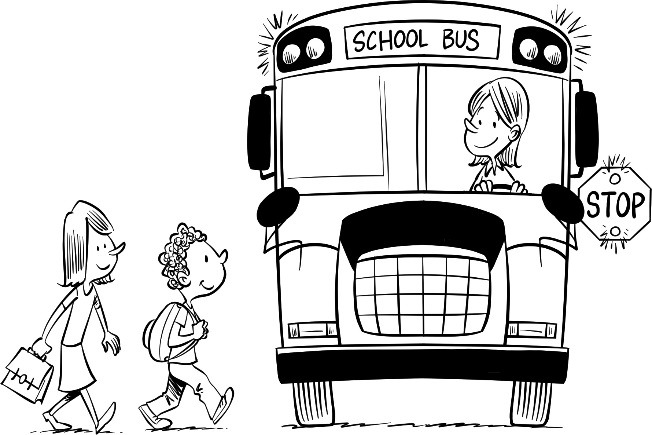 Brush my teeth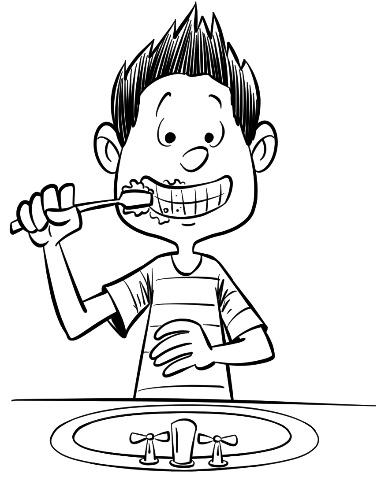 Read a bedtime story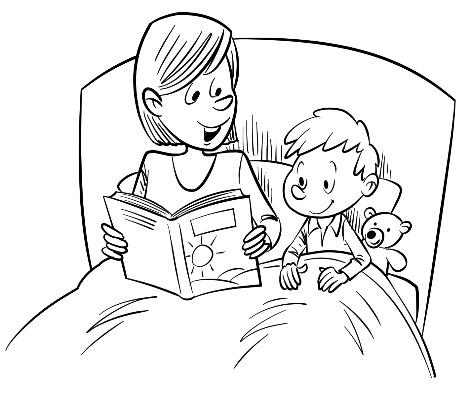 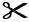 